Otthon az energiában plakát átbeszélése. Energiatakarékos tippek ismertetése Felderítés: Hol van túl sok energia?Vizsgálják meg a csoporttal, hogy hol használják helytelenül az energiát az osztályteremben, a folyóson vagy az iskola egyéb helyiségeiben (égve hagyott lámpák, berendezések, csöpögő csapok). Majd tegyenek közös javaslatot. írják össze az észrevételeiket.Játsszunk aktívan!A gyerekek alkossanak 3-4 fős csoportokat. Két csoport játszik egymás ellen.A kezdő játékos húz egy kártyát, amelyen egy energiatakarékos vagy éppen energiapazarló tárgy látható.Feladata, hogy adott idő alatt (2-3 perc), a kártya instrukciója alapján (mutogatás, rajzolás, körülírás)kitaláltassa csapattársaival a kártyán szereplő energiatakarékos fogalmat, tárgyat.A csavar a dologban, hogy ennek kitalálása után még nem ér véget a kör, hiszen a tárgy kitalálása utánmeg kell mondaniuk, hogy mi lehet a kártyán szereplő tárgy, fogalom ellentéte (például, ha az elektromosfogkefe szerepelt a kártyán, akkor a helyes megoldás a hagyományos fogkefe).A válasz helyességét ellenőrizhetik a kártyákon szereplő számok segítségével.Az időn belüli helyes megoldás 1 pontot ér.Amennyiben a megszabott időn belül kitalálják a kártyán szereplő tárgyat, akkor adható még plusz 1 percaz ellentétes tárgy megfejtésére, amennyiben ezen idő alatt sem sikerül, akkor a csapat nem szerez pontot.Az a csapat nyer, amelyik a kártyák elfogyása után a legtöbb pontot szerzi.Kártyák színesbe nyomtatva.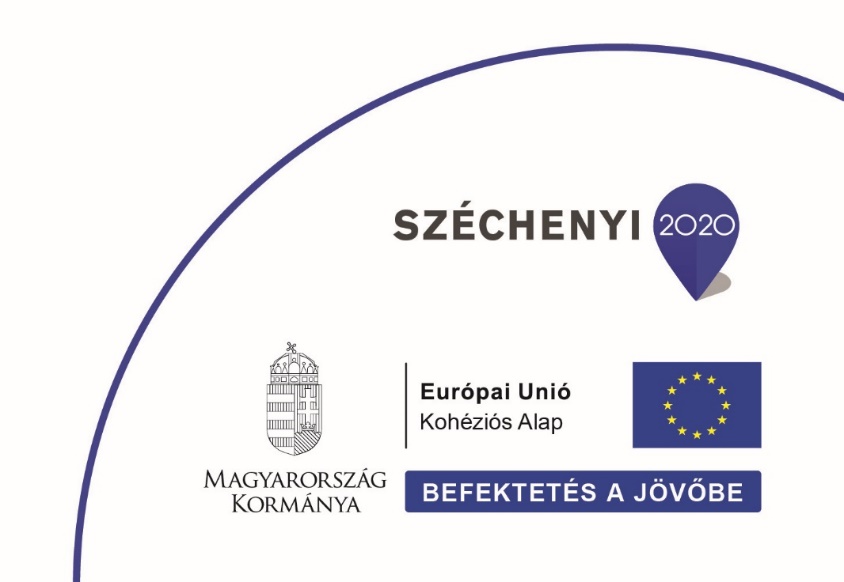 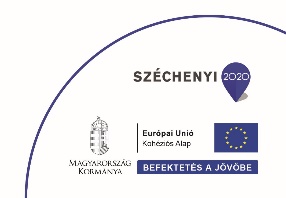 